The title of your paper, capitalize first lettersFirst-name Family-name1, a and First-name Family-name2, b1Faculty/School/Division, Institution, Postal address including country2List the addresses of all the authors in the same waya<e-mail address>, b<e-mail address>AbstractThis article describes a submission procedure and a format of the manuscript for the proceeding of I-SEEC 2019. Authors are required to strictly follow the guidelines provided here; otherwise, the manuscript will be returned for proper correction. A good abstract should have only one paragraph and should not exceed 15 lines.Keywords: Type your keywords here, separated by comma1. IntroductionPaper must have title, authors, authors’ addresses, abstract, introduction, main context, conclusion, acknowledgement (if any), references, appendices (if any), and authors’ brief profiles, respectively.2. Writing and Printing Suggestions2.1 General SuggestionThe submitted paper must be in black-and-white and ready-to-print format. The page size is A4 or 210 x 297 mm. Unless otherwise specified by the editor, a paper will no longer than fifteen sheets. The manuscript must be printed out by a laser printer with 300 dpi or higher resolution.  Each part of the context must have a number to form a topic starting from 1 with an introduction. If there are sub-topics, the decimal numbers such as 1.1, 1.2, etc., are used. There is no topic numbers for acknowledgement, references, and authors’ profiles.2.2 Margins and Column WidthThe main context must be on a single-column page. Table 1 shows the suggested page margins. Units in tables should be given in square brackets [meV]Table 1	Page Margins2.3 Font Type and SpacingTimes New Roman is recommended in the paper and the corresponding sizes and details in each part of the paper are showed in Table 2.There is no blank line within the context of each topic or sub-topic. For each paragraph, first line indent is 7.62 mm. The following lines are justified.  There is one blank line before new topic or sub-topic.  The current page must be fulfilled before move to a new page. 2.4 Title, Authors, and TopicsTitle must be centered based on single-column page with capital letters. Authors and their addresses are also centered based on single-column page. Topic numbers are left aligned.2.5 FiguresFonts and details in any figure must be clear and the figure is centre aligned. Each figure must have a number and figure title below it. The figure number is left aligned with a 17.5-mm tab to begin the figure title. However, total length of the number and title should not more than 2 lines. A word “shows” is not allowed to use in the figure title. For example, instead of “Figure 1 shows the relationship between x and y”, it must be “Figure 1 Relationship between x and y”.  Generally, only original drawings or photographic reproductions are acceptable. There must be 1 blank line above and 1 blank line below a figure. General format for figure is shown in figure 1.Table 2 	Font Sizes and Details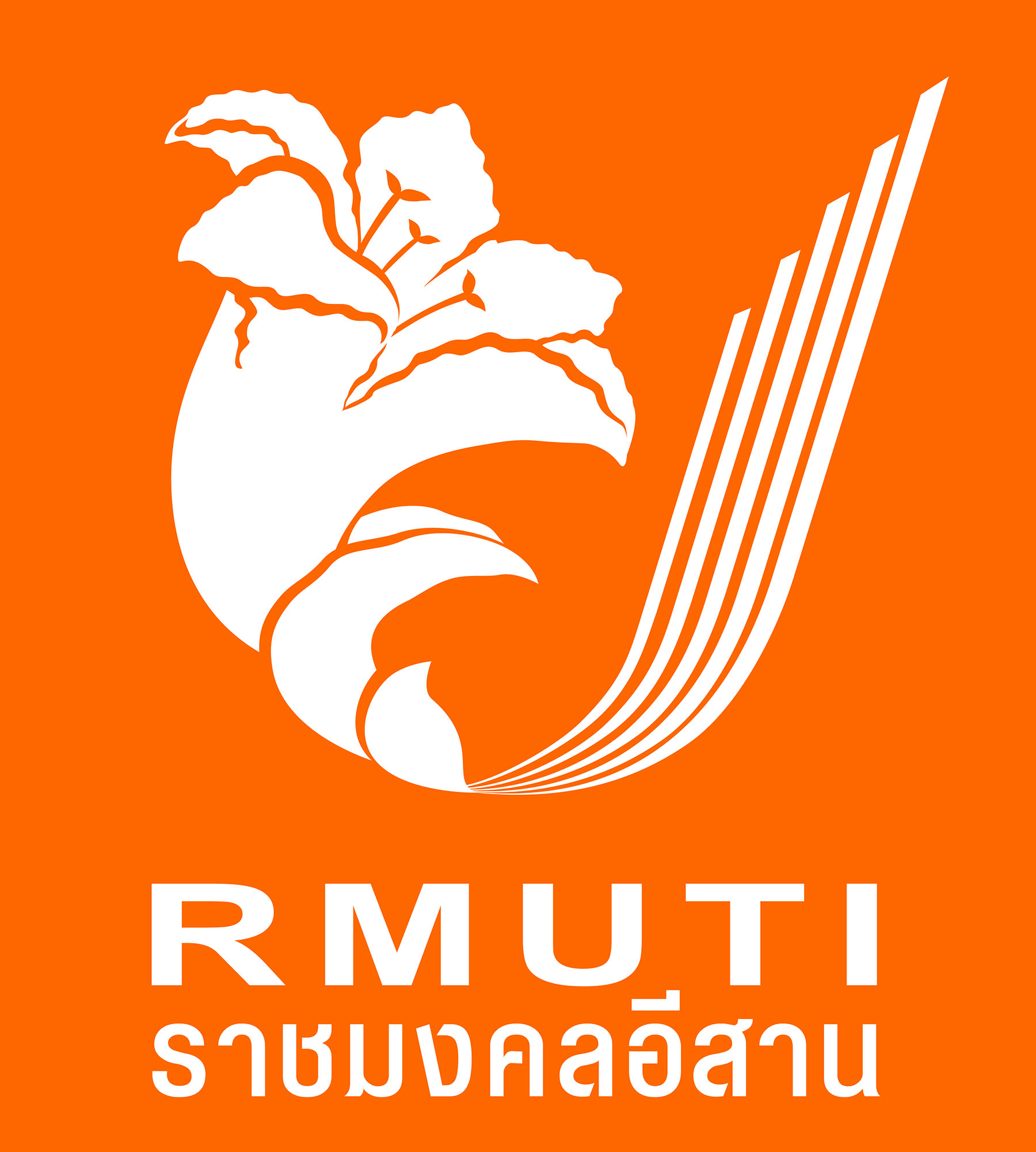 Figure 1 	Symbol of the RMUTI2.6	TablesTables should be centre aligned. Letters in the table must be readable and table lines must be in black color.Each table must have a number and table title above it. The table number is left aligned with a 17.5-mm tab to begin the table title. However, total length of the number and title should not more than 2 lines. A word “shows” is not allowed to use in the table title. There must be 1 blank line above and 1 blank line below a table. General table format is shown in Tables 1 and 2.2.7	EquationsFor equations, (refer with: Eq. (1), Eq. (2), …except at the beginning of a sentence: “Equation (1) is ...”) are centered and numbered consecutively. The numbers should be enclosed in parentheses and aligned right. An extra line should be placed above and below of the displayed expression.						(1)2.8	Referring and ReferencesNumber or numbers in square bracket are used for referring in the context, e.g., [1], [2-5], [6,9,10]. Referring numbers must be in ascending order from the beginning to the end of the paper. For References, references’ titles and details must be clear. Referring numbers are left aligned with a 7.5-mm tab to begin all reference details. General reference format is shown in References section below.3.	Paper SubmissionFor each paper, one original copy (.doc or .docx, and .pdf files) and covered page shall be attached to website “iseec2019.rmuti.ac.th/……”  (in your login status)4.	ConclusionsThe submitted paper should be strictly conformed to the format described herein. If there is any question, author can contact the Editorial Board using channels stated above. AcknowledgementThe Editorial Board would like to thank all of authors interested in and submit paper to the I-SEEC 2019. References[1]	Tokul Karnchanalai and Tara Chonpranee. (2548). Manuscript Preparation Guidelines. Research and Development Journal of the Engineering Institute of Thailand. Vol.16. Issue 2.[2]	Author. (Year). “Article Title”. Journal Title. Vol. no. (Issue no.) : Pages.[3]	Author. (Year). “Article Title”. Seminar or Conference Title. Date/Month/Year. Place : Pages.[4]	Author. (Year). Textbook Title. Edition no. Place : Publisher.[5] 	Author. (Year). Thesis Title. Degree Title. Faculty Name. University Name.  First-name Family-name Author may state about full name, position, full address, phone, fax, e-mail, brief education background, interested research area, and place a photo. NOTE: this section is required in the original copy only. ItemsRange [mm]Top Margin28Bottom Margin17Left Margin23Right Margin17CompositionsFont SizeFont DetailTitle16BoldAuthor Name12NormalAddress11NormalAbstract Title12BoldAbstract Context12NormalTopic Name12BoldContext12NormalTable and Figure Titles12BoldReferences and Author’s Profile12Normal